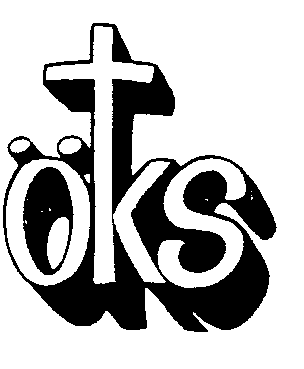 Nyårshälsning 2022 till ÖKS medlemmar--------------------------------------------------------------------------------------------------------------------------------------ÖKS styrelse vill önska Gott nytt år 2022 till alla medlemsförsamlingar. Tillsammans med er ber vi om Guds välsignelse över vår värld och arbetet i Örebros olika kyrkor.Vi hälsar med apostelns Paulus ord: Nåd och frid från vår Herre Jesus Kristus.1. En blick bakåtNär vi ser tillbaka på år 2021 så kan vi konstatera att pandemins följder även märkts hos oss. Inga gemensamma gudstjänster kunde hållas. Däremot har vi genom bidrag och support stöttat bibeläventyret som besöker många skolklasser i Örebro och berättat om bibelns innehåll. Vi har gett bidrag till Pilgrim i Örebro och till bibelspridning på Stortorget och till häktets intagna. Vi har också funnits som en naturlig samtalspartner mot kommunen och andra organisationer.2. En blick framåtNär vi nu blickar fram emot 2022 så vill vi hoppas och tro att det ska gå att genomföra mer som vi brukar. Den ekumeniska böneveckan 16-23 januari sker i begränsad form med bön i någon kyrka flera av veckans kvällar. Vi planerar gudstjänster på Stortorget på Påskdagen 17 april och gudstjänst i Stadsparken den 14 augusti i förhoppningen att vi då ska kunna mötas på plats.3. Årsmöte/rådsmöteVi kallar församlingarna till ÖKS rådsmöte/årsmöte som kommer att hållas den 10 mars kl 18,30-20,30. Beroende på pandemin blir det i någon kyrka eller digitalt. Varje församling har rätt till två ombud med rösträtt men självklart är fler välkomna till mötet. Handlingarna till årsmötet kommer att skickas ut senast den 10 februari. Redan nu får ni förslaget till reviderade stadgar (ett uppdrag från årsmötet 2020).4. Och så resurserna. Vi vill vädja till er församlingar att vara med och stötta vårt gemensamma uppdrag genom att ge ett rekommenderat anslag för 2022 på 4 kr per medlem (några har tidigare valt att ge en fast summa). Vi har inte höjt anslaget på flera år. Snart kanske det är dags för det men vi ligger kvar på den nivå vi gjort tidigare. Vill ni ge mer så är det självklart välkommet. Vi har inga andra intäkter än det vi får från församlingarna så ert bidrag är mycket viktigt.Kassör är David Lennermark som jobbar i Svenska Kyrkan och är medlem i Citykyrkan (david.lennermark@svenskakyrkan.se). Betala in anslaget till ÖKS plusgiro  21 19 12-1. Gör det helst senast den 15 februari.Gud välsigne er i ert uppdrag som del i Guds församling i ÖrebroÖrebro 2022-01-13För ÖKS styrelseBjörn Cedersjö/ordförandemedskick- förslag till reviderade stadgar och namnbyte